Informacja o zgłoszeniubudowy, o której mowa w art. 29 ust. 3 pkt 3 lit. dGarwolin dnia 08.11.2021 r.B.6743.898.2021.ACI n f o r m a c  j ao braku wniesienia sprzeciwu wobec zgłoszeniaZgodnie z art. 30a pkt 3 ustawy z dnia 7 lipca 1994 roku – Prawa budowlane (tekst jednolity Dz.U. z 2020 roku. poz. 1333 z późniejszymi zmianami) informuje, że WOBEC ZGŁOSZENIA z dnia 18.10.2021. roku  złożonego przez Panią Bogumiłę Winiarek ZGŁOSZENIE DOTYCZĄCE ZAMIARU PRZYSTĄPIENIA DO BUDOWY WEWBĘTRZNEJ I ZEWNĘTRZNEJ INSTALACJI GAZOWEJ ZE ZBIORNIKIEM GAZOWYM LPG DLA POTRZEB LOKALU MIESZKALNEGO W BUDYNKU MIESZKALNYM BLIŹNIACZYM NA DZIAŁCE NR 2/11 POŁOŻONEJ W MIEJSCOWOŚCI MIERŻĄCZKA GM.  GÓRZNO. TUT. URZĄD NIE WNIÓSŁ SPRZECIWU.- Starosta Powiatu Garwolińskiego 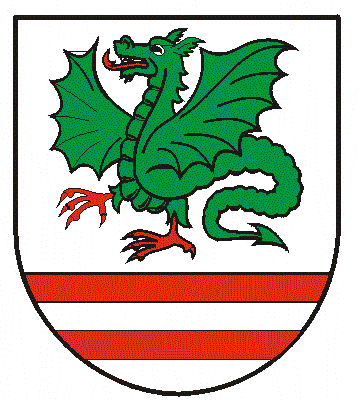 